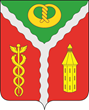 АДМИНИСТРАЦИЯГОРОДСКОГО ПОСЕЛЕНИЯ ГОРОД КАЛАЧКАЛАЧЕЕВСКОГО МУНИЦИПАЛЬНОГО РАЙОНАВОРОНЕЖСКОЙ ОБЛАСТИП О С Т А Н О В Л Е Н И Еот «25» ноября 2019 № 555г. КалачО наименовании элементов планировочной структуры, расположенных на территории городского поселения город Калач Калачеевского муниципального района Воронежской областиВ соответствии с Федеральным Законом от 28.12.2013 года № 443-ФЗ «О Федеральной информационной адресной системе и о внесении изменений в Федеральный закон об общих принципах организации местного самоуправления в Российской Федерации», Постановление Правительства Российской Федерации от 19.11.2014 № 1221 «Об утверждении правил присвоения, изменения и аннулирования адресов», руководствуясь Уставом городского поселения город Калач Калачевского муниципального района Воронежской области, в связи с проведением инвентаризации объектов адресации Федеральной информационной адресной системе, администрация городского поселения город Калач Калачеевского муниципального района Воронежской области п о с т а н о в л я е т:1. Присвоить наименование элементу планировочной структуры, расположенному в границах кадастрового квартала 36:10:5100004, за пределами населенного пункта: Российская Федерация, Воронежская область, Калачеевский муниципальный район, городское поселение город Калач, квартал 36:10:5100004 территория.2. Присвоить наименование элементу планировочной структуры, расположенному в границах кадастрового квартала 36:10:5100005, за пределами населенного пункта: Российская Федерация, Воронежская область, Калачеевский муниципальный район, городское поселение город Калач, квартал 36:10:5100005 территория.3. Присвоить наименование элементу планировочной структуры, расположенному в границах кадастрового квартала 36:10:5100006, за пределами населенного пункта: Российская Федерация, Воронежская область, Калачеевский муниципальный район, городское поселение город Калач, квартал 36:10:5100006 территория.4. Присвоить наименование элементу планировочной структуры, расположенному в границах кадастрового квартала 36:10:5100008, за пределами населенного пункта: Российская Федерация, Воронежская область, Калачеевский муниципальный район, городское поселение город Калач, квартал 36:10:5100008 территория.5. Присвоить наименование элементу планировочной структуры, расположенному в границах кадастрового квартала 36:10:5100009, за пределами населенного пункта: Российская Федерация, Воронежская область, Калачеевский муниципальный район, городское поселение город Калач, квартал 36:10:5100009 территория.6. Присвоить наименование элементу планировочной структуры, расположенному в границах кадастрового квартала 36:10:5400006, за пределами населенного пункта: Российская Федерация, Воронежская область, Калачеевский муниципальный район, городское поселение город Калач, квартал 36:10:5400006 территория.7. Присвоить наименование элементу планировочной структуры, расположенному в границах кадастрового квартала 36:10:5400007, за пределами населенного пункта: Российская Федерация, Воронежская область, Калачеевский муниципальный район, городское поселение город Калач, квартал 36:10:5400007территория.8. Присвоить наименование элементу планировочной структуры, расположенному в границах кадастрового квартала 36:10:5100010, за пределами населенного пункта: Российская Федерация, Воронежская область, Калачеевский муниципальный район, городское поселение город Калач, квартал 36:10:5100010 территория.9. Опубликовать настоящее постановление в официальном периодическом печатном издании «Вестник муниципальных правовых актов городского поселения город Калач Калачеевского муниципального района Воронежской области», а также разместить на официальном сайте администрации городского поселения город Калач в сети Интернет.10. Контроль за исполнением настоящего постановления оставляю за собой.Глава администрации городского поселения город КалачТ.В. Мирошникова